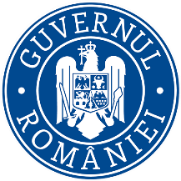 MINISTERUL FINANŢELORDirecţia generală managementul resurselor umaneNr.  389.000  / 20 .03.2023ANUNȚMinisterul Finanțelor cu sediul în Bd. Libertății nr.16, sector 5, organizează procedura de selecție în vederea ocupării prin transfer la cerere a funcţiilor publice de execuţie vacante de consilier achiziții publice clasa I, grad profesional superior (2 posturi) la Serviciul achiziții publice din cadrul Direcției generale de servicii interne și achiziții publiceTransferul la cerere se va realiza în temeiul prevederilor art. 502 alin. (1) lit. c), ale art. 506 alin. (1) lit. b), alin. (2), alin. (5), alin. (8) și alin. (9) din Ordonanța de urgență a Guvernului nr. 57/2019 privind Codul administrativ, cu modificările și completările ulterioare.Precizăm că potrivit dispozițiilor punctului 5.4 alin. (1) pct.1. din Procedura de sistem PS-33 Modificarea prin transfer a raporturilor de serviciu/muncă ale angajaților, la nivelul aparatului propriu al Ministerului Finanțelor, transferul la cerere se face la solicitarea funcționarului public și cu aprobarea ministrului finanțelor, după parcurgerea etapelor procedurii interne.În situația aprobării cererii de transfer a funcționarului public declarat admis, în baza selecției documentelor necesare în vederea realizării transferului la cerere și a interviului, Ministerul Finanțelor înștiințează cu celeritate autoritatea sau instituția publică în cadrul căreia își desfășoară activitatea funcționarul public despre aprobarea cererii de transfer.În situația în care persoana admisă în urma selecției renunță la transferul la cerere, se consideră admisă persoana clasată pe locul doi, în condițiile în care aceasta este admisă la interviu.Date desfășurare procedură de selecție și documente necesare:Cererea de transfer se depune de către persoanele interesate, în termen de 8 zile lucrătoare de la data publicării anunțului, respectiv în perioada 20 – 29.03.2023 inclusiv, la sediul Ministerului Finanțelor din Bd. Libertății, nr.16, sector 5, București - Direcția generală managementul resurselor umane – etaj 2, camera 473, în intervalele orare 8.30-17.00 (luni-joi) și 08.30-14.30 (vineri) și va fi însoțită de următoarele documente:curriculum vitae, modelul comun european;copia actului de identitate;copii ale diplomelor de studii, certificatelor și a altor documente care atestă efectuarea unor specializări și perfecționări, necesare în vederea verificării îndeplinirii condițiilor din fișa postului;copia carnetului de muncă și a adeverinței eliberate de angajator, după caz, pentru perioada lucrată, care să ateste vechimea în specialitatea studiilor solicitate pentru ocuparea funcției, precum și funcția publică în care este numit;adeverința medicală, care să ateste starea de sănătate corespunzătoare funcției solicitate.Copiile de pe actele de mai sus se prezintă fie în formă legalizată, fie însoțite de documentele originale, urmând a se certifica pentru conformitatea cu originalul de către secretarul comisiei.Procedura de selecție în cazul transferului la cerere cuprinde următoarele etape succesive:selecția persoanelor care îndeplinesc condițiile în vederea ocupării posturilor vacante prin transfer la cerere, pe baza documentelor depuse;proba interviu care va putea fi susținută doar de funcționarii publici care îndeplinesc condițiile de ocupare a posturilor menționate în anunț. Data, ora și locul susținerii interviului se vor afișa obligatoriu odată cu rezultatele selecției. 
 Condiţii specifice pentru ocuparea prin transfer la cerere a funcțiilor publice de execuție vacante de consilier achiziții publice clasa I, grad profesional superior (2 posturi) din cadrul Direcției generale de servicii interne și achiziții publice, Serviciul achiziții publice:Studii de specialitate: studii universitare de licenţă, absolvite cu diplomă de licenţă sau echivalentă,Cunoştinţe de operare /programare pe calculator - Aplicaţii tip Office (editor de texte, prezentări, calcul tabelar), e-mail – nivel mediu,Vechime în specialitatea studiilor necesare exercitării funcției publice - minimum 7 ani.Abilităţi, calităţi şi aptitudini necesare:- capacitate de asumare a responsabilităților;- capacitate de a rezolva eficient problemele;- abilități de comunicare orală și scrisă;- capacitate de a lucra eficient în echipă;- capacitate de analiză și sinteză;- creativitate și spirit de initiativă;- capacitate de prioritizare a lucrărilor repartizate.IV. BIBLIOGRAFIE PRIVIND OCUPAREA FUNCȚIILOR PUBLICE DE EXECUȚIE VACANTE Legea nr.98/2016 privind achizițiile publice, cu modificările și completările ulterioare;Hotărârea Guvernului nr. 395/2016 pentru aprobarea Normelor metodologice de aplicare a prevederilor referitoare la atribuirea contractului de achiziție publică/acordului-cadru din Legea nr. 98/2016 privind achizițiile publice, cu modificările și completările ulterioare; Legea nr. 101/2016 privind remediile și căile de atac în materie de atribuire a contractelor de achiziție publică, a contractelor sectoriale și a contractelor de concesiune de lucrări și concesiune de servicii, precum și pentru organizarea și funcționarea Consiliului National de Soluționare a Contestațiilor (mai puțin capitolele V, VII și VIII);OUG nr.98/2017 privind funcția de control ex-ante al procesului de atribuire a contractelor/acordurilor-cadru de achiziție publică, a contractelor/acordurilor-cadru sectoriale și a contractelor de concesiune de lucrări și concesiune de servicii, cu modificările și completările ulterioare (Capitolul II);Anexa nr. 1 la Hotărârea nr. 419/2018 pentru aprobarea Normelor metodologice de aplicare a prevederilor OUG nr.98/2017 privind funcția de control ex-ante al procesului de atribuire a contractelor/acordurilor-cadru de achiziție publică, a contractelor/acordurilor-cadru sectoriale și a contractelor de concesiune de lucrări și concesiune de servicii, , cu modificările și completările ulterioare (Capitolele II-VI);Biblioteca de spețe - https://www.achizitiipublice.gov.ro/questions/view Constituția României, republicată;OUG nr. 57/2019 privind Codul administrativ, cu modificările și completările ulterioare, Partea a IV-a Statutul funcționarilor publici, prevederile aplicabile personalului contractual din administrația publică și evidența personalului plătit din fondurile publice, Titlu I Dispoziții generale și Titlu II Statutul funcționarilor publici;Programa analitică de verificare a cunoștințelor IT nivel mediu.https://mfinante.gov.ro/documents/35673/370062/programaanaliticanivelmediu.pdfPersoana de contact pentru informații suplimentare și pentru depunerea dosarelor de transfer la cerere este domnul G. Roman - expert superior, telefon 021.319.97.59/int.1214.